Методический инструментарий оценки достижения планируемых результатов обучающихся начальных классовПриложение 1Методика «Беседа о школе»(модифицированный вариант  Т. А.  Нежновой, Д. Б. Эльконина, А. Л.  Венгера)Цель: выявить сформированность внутренней  позиции школьника, его  мотивации учения.Оцениваемые универсальные учебные действия: действия, направленные на  определение своего отношения к поступлению в школу и школьной действительности; действия, устанавливающие смысл учения.Возраст: 6,5 – 8 лет.Метод оценивания: индивидуальная беседа с ребенком.Описание   оценивания: ученик должен ответить на вопросы:Тебе нравится  в школе?Что тебе в  школе больше всего нравится, что для тебя самое интересное?Предстаиь, что ты встретил малыша из детского сада. который о школе еще ничего не               знает. Он тебя спрашивает: «Кто такой -  хороший ученик?» Что ты ему ответишь?4. Представь, что тебе предложили не каждый день учиться в школе, а заниматься дома с    мамой и только иногда ходить и школу.Ты согласишься?5. Представь, что есть школа А и школа Б. В школе А такое расписание уроков в 1 классе: каждый день чтение, математика,   письмо   и   только   иногда   рисование,   музыка, физкультура. В школе Б другое расписание — там каждый день. физкультура, музыка, рисование, труд и только иногда чтение.    математика, русский язык. В какой школе ты хотел бы учиться?6.  Представь,  что к вам домой приехал знакомый твоих родителей.  Вы с ним  поздоровались,  и он тебя спрашивает: Подумай. о чем он тебя может спросить. 7.  Представь,  что ты  очень хорошо  работал  на уроке  и учительница  тебе говорит: «Саша (имя ребенка), ты сегодня  очень старался,  и я хочу тебя  наградить за хорошую учебу.  Выбери сам,   что ты   хочешь   —   шоколадку,   игрушку  или пятёрку в журнал».   Критерии оценивания:Положительное отношение к школе, чувство необходимости учепия, т. е.  в ситуации  необязательного посещения школы  продолжает  стремиться   к  занятиям   специфически               школьного содержания.Проявление  особого  интереса   к  новому,  собственно  школьному содержанию  занятий,  что  выражается   в  предпочтении уроков «школьного» типа урокам  «дошкольного» типа.Предпочтение классных коллективных занятий индивидуальные  занятиям дома, социального способа оценки своих знаний (отметки) дошкольным  способам  поощрения  (сладости, подарки)  (Д.Б. Эльконин, А.Л. Венгер, 1988).Уровни оценивания:0 - Отрицательное отношение к школе и поступлению в нее.1 -  Положительное  отношение  к  школе   при  отсутствии ориентации на содержание школьно-учебной действительности  (сохранение дошкольной ориентации). Ребенок хочет пойти в  школу, но при сохранении дошкольного образа жизни. 2 - Возникновение ориентации на содержательные моменты школьной действительности и образец «хорошего ученика», но при сохранении приоритета социальных аспектов школьного образа жизни по сравнению с учебными аспектами.3 - Сочетание  ориентации  на социальные  и собственно учебные аспекты школьной жизни.Приложение 2                  Задание на выявление уровня моральной децентрации(Ж. Пиаже)Цель: выявление уровня моральной децентрации как спорности к координации (соотнесению) трех норм: справедливого распределения, ответственности, взаимопомощи на оспине принципа компенсации.Оцениваемые универсальные учебные действия: действия нравственно-этического оценивания, уровень моральной децентрации  как координации нескольких норм.Возраст: 7—10 лет.Метод оценивания: индивидуальная беседа.Описание задания: учитель читает рассказ ребенку и задает ему вопросы.Текст   рассказа:Однажды в выходной день мама с детьми гуляла по берегу реки. Во время прогулки она дала каждому ребенку по булочке. Дети принялись за еду. А самый маленький, который оказался невнимательным, уронил свою булочку в воду.Вопросы:Что делать маме? Должна ли она дать ему еще булочку?Почему?Представь, что у мамы больше нет булочек. Что делать и почему?Критерии оценивания:Решение моральной дилеммы (ответ на вопрос 1).Способ координации норм (ответ на вопрос 2).Решение моральной дилеммы с усложнением условий (ответ на вопрос 3).Уровни оценивания:Отказ дать малышу еще одну булочку с указанием необходимости  нести ответственность за свой поступок — нет, он уже получил свою булочку, он сам виноват, уронил ее (норма ответственности и санкция). Осуществляется уче1 только одной нормы (справедливого распределения). Не учитываются все обстоятельства, включая намерения героя.Предлагается осуществить повторное распределение булочек между всеми участниками  — дать еще,  но каждому  (норма справедливого распределения).  Координация  норм справедливого распределения и  принципа эквивалентности. Переход к координации нескольких норм.Предложение дать булочку самому слабому — дать ему еще. потому что он маленький (норма взаимопомощи и идея справедливости с учетом обстоятельств, принцип компенсации, снимающий ответственность с младшего и требуюши оказать ему помощь как нуждающемуся и слабому). Децентрация на основе координации нескольких норм на основе операций эквивалентности и компенсации (Л. Кольберг).Приложения 3Анкета для оценки уровня школьной мотивации Н. ЛускановойТебе нравится в школе? не очень нравится не нравится Утром, когда ты просыпаешься, ты всегда с радостью идешь в школу или тебе часто хочется остаться дома? чаще хочется остаться дома бывает по-разному иду с радостью Если бы учитель сказал, что завтра в школу не обязательно приходить всем ученикам, что желающие могут остаться дома, ты пошел бы в школу или остался дома? не знаю остался бы дома пошел бы в школу Тебе нравится, когда у вас отменяют какие-нибудь уроки? не нравится бывает по-разному нравится Ты хотел бы, чтобы тебе не задавали домашних заданий? хотел бы не хотел бы не знаю Ты хотел бы, чтобы в школе остались одни перемены? не знаю не хотел бы хотел бы Ты часто рассказываешь о школе родителям? часто редко не рассказываю Ты хотел бы, чтобы у тебя был менее строгий учитель? точно не знаю хотел бы не хотел бы У тебя в классе много друзей? мало много нет друзей Тебе нравятся твои одноклассники? нравятся не очень не нравятся КлючКоличество баллов, которые можно получить за каждый из трех ответов на вопросы анкеты.Первый уровень. 25-30 баллов – высокий уровень школьной мотивации, учебной активности.У таких детей есть познавательный мотив, стремление наиболее успешно выполнять все предъявляемые школой требования. Ученики четко следуют всем указаниям учителя, добросовестны и ответственны, сильно переживают, если получают неудовлетворительные оценки. В рисунках на школьную тему они изображают учителя у доски, процесс урока, учебный материал и т.п.Второй уровень. 20-24 балла – хорошая школьная мотивация.Подобные показатели имеют большинство учащихся начальных классов, успешно справляющихся с учебной деятельностью. В рисунках на школьную тему они также изображают учебные ситуации, а при ответах на вопросы проявляют меньшую зависимость от жестких требований и норм. Подобный уровень мотивации является средней нормой.Третий уровень. 15-19 баллов – положительное отношение к школе, но школа привлекает таких детей внеучебной деятельностью.Такие дети достаточно благополучно чувствуют себя в школе, однако чаще ходят в школу, чтобы общаться с друзьями, с учителем. Им нравится ощущать себя учениками, иметь красивый портфель, ручки, тетради. Познавательные мотивы у таких детей сформированы в меньшей степени, и учебный процесс их мало привлекает. В рисунках на школьную тему такие ученики изображают, как правило, школьные, но не учебные ситуации.Четвертый уровень. 10-14 баллов – низкая школьная мотивация.Эти дети посещают школу неохотно, предпочитают пропускать занятия. На уроках часто занимаются посторонними делами, играми. Испытывают серьезные затруднения в учебной деятельности. Находятся в состоянии неустойчивой адаптации к школе. В рисунках на школьную тему такие дети изображают игровые сюжеты, хотя косвенно они связаны со школой.Пятый уровень. Ниже 10 баллов – негативное отношение к школе, школьная дезадаптация.Такие дети испытывают серьезные трудности в обучении: они не справляются с учебной деятельностью, испытывают проблемы в общении с одноклассниками, во взаимоотношениях с учителем. Школа нередко воспринимается ими как враждебная среда, пребывание в которой для них невыносимо. Маленькие дети (5-6 лет) часто плачут, просятся домой. В других случаях ученики могут проявлять агрессию, отказываться выполнять задания, следовать тем или иным нормам и правилам. Часто у подобных школьников отмечаются нервно-психические нарушения. Рисунки таких детей, как правило, не соответствуют предложенной школьной теме, а отражают индивидуальные пристрастия ребенка.Приложение 4                    Задание на оценку усвоения нормы взаимопомощиЦель: выявление уровня усвоения нормы взаимопомощи.Оцениваемые универсальные учебные действия: действия нравственно-этического оценивания – выделение морального содержания ситуации; учет нормы взаимопомощи как основания построения межличностных отношений.Возраст: 7—8 лет.Метод оценивания: индивидуальная беседа.Описание  задания:  учитель  читает  рассказ  ребенку   и задаёт ему вопросы. Пол героя рассказа и соответственно его имя меняются в зависимости от пола исследуемого ребенка. Для  мальчиков персонаж — мальчик, для девочек — девочка.Текст    рассказа:Мама, уходя на работу, напомнила Андрею (Лене), что ему (ей) надо есть на обед. Она попросила его (ее) помыть посуду после еды, потому что вернется с работы уставшей. Андрей (Лена) поел(а) и сел(а) смотреть мультфильмы, а посуду мыть не стал(а). Вечером пришли с работы мама и папа. Мама увидела грязную посуду, вздохнула и начата мыть ее сама. Андрею (Лене) стало грустно, и он (она) ушел (ушла) в свою комнату.Вопросы:Почему Андрею (Лене) стало грустно?Правильно ли поступил(а) Андрей (Лена)?Почему?Как бы ты поступил(а) на месте Андрея (Лены)?Критерии оценивания:Ориентация на эмоции и чувства героя в выделении морального содержания ситуации (ответ на вопрос 1).Решение моральной дилеммы (ответ на вопрос 4).Ориентация на норму взаимопомощи (ответы на вопросы  2 и 3).  Возможно выделение и вербализация нормы ребёнком уже при ответе на вопрос 1.Уровень моральных суждений (ответ на вопрос 3).Выделение установки ребенка на просоциальное  поведение (ответ на вопрос 2).Уровни выделения морального содержания поступка: К    в о п р о с у  1:Ребенок не выделяет морального содержания рассказа,
у него  нет адекватного ответа  (не знаю).  Ориентировка  на связь эмоций Андрея  (Лены)  и  невыполненного поручения отсутствует.Ребенок ориентируется на связь эмоций матери и Андрея (Лены), но еше не выделяет морального содержания рассказа — грустно, потому что мама вздохнула.Ребенок выделяет моральное содержание рассказа, ориентируясь на чувства  героев,  указывает на  невыполненную  просьбу матери — ему грустно, потому что мама его попросила, а он не сделал. Ориентировка на связь эмоций ребенка и невыполненной просьбы мамы.Ребенок выделяет моральное содержание рассказа и даёт ответ с указанием причины негативных эмоций  героя — невыполнения нормы взаимопомощи — грустно, потому что нужно помогать, когда тебя просят.Уровни ориентации на просоциальное поведение: К    вопросу 2:Установка на просоциальное поведение отсутствует — нет ответа, неадекватная оценка поведения.Неустойчивая ориентация на просоциальное поведение — и верно, и неверно.Принятие установки на просоциальное поведение — указание на неправильное поведение героя.Уровни развития моральных суждений: К    вопросу 3:Указание на власть и авторитет – мама  (папа) накажет.Инструментальный обмен – не дадут мультики смотреть.Межличностная конформность – не будет больше просить, обидится; хорошие дети так не делают.Называет норму  как правило – надо помогать.Уровни решения моральной дилеммы: К    вопросу 4:Нет выделения морального содержания ситуации — нет ответа.Отсутствует ориентация на выполнение нормы — поступил бы, как Андрей (Лена); возможно добавление развлекательных действий — поиграл, попрыгал.3.	Ориентация на норму взаимопомощи как основание поступка — помыл бы посуду, помог бы маме помыть посуду, старшим надо помогать.Для уровня начальной школы показателями благополучия морального развития являются; 1) ориентация на чувства и эмоции героев (грустно, вздохнула) как показатель децентрации (учет позиции матери); 2) установка на просоциальное поведение; 3) уровень развития моральных суждений — конвенциональный уровень, 3-я стадия межличностной конформности (пай-мальчик или девочка).Моральная дилемма(норма взаимопомощи в конфликте с личными интересами)Цель: выявление усвоения нормы взаимопомощи в условиях моральной дилеммы.Оцениваемые универсальные учебные действия: действия нравственно-этического оценивания.Возраст: 7—10 лет.Метод оценивания: индивидуальная беседа.Описание задания: то же, что в предыдущем задании.Текст рассказа:Олег и Антон учились в одном классе. После уроков, когда все собирались домой, Олег попросил Антона помочь найти  свой портфель, который пропал из раздевалки. Антону очень хотелось пойти домой поиграть в новую компьютерную игру. Если он задержится в школе, то не успеет поиграть, потому что скоро придет папа и будет работать на компьютере.Вопрос ы:Что делать Антону?Почему?А как бы поступил ты?Уровни оценивания: ориентация на интересы и потребности других людей; направленность личности — на себя или на  потребности других.К    в о п р о с у 1  (3):1.	Решение проблемы в пользу собственных интересов без учета интересов партнера — пойти домой играть.2. Стремление к реализации собственных интересов с учетом интересов других — найти кого-то, кто поможет Олегу, взять  Олега к себе в гости поиграть в компьютер.Отказ от собственных интересов в пользу интересов других, нуждающихся в помощи, — остаться и помочь, если в портфеле что-то очень важное, если больше некому помочь найти.    Уровни развития моральных суждений:К    в о п р о с у 2:1. Стадия власти и авторитета — Олег побьет, если Антон не поможет, Антон уйдет, потому что дома будут ругать, и: он задержится в школе.2. Стадия инструментального обмена — в следующий раз Олег поможет Антону, нет, Антон уйдет, потому что Олег раньше ему не помогал.3. Стадия межличностной конформности и сохранения хороших отношений — Олег — друг, приятель, друзья должны помогать, и наоборот.4.  Стадия «закона и порядка» — люди должны помогать друг другу.Приложение 5Методика «Какой Я?»(модификация методики О.С.Богдановой)Цель: выявление уровня осознанности нравственных категорий и адекватности оценки наличия у себя нравственных качеств (промежуточная диагностика).Детям предлагается выписать из данных качеств те, которые есть у них в два столбика:    А                                                  Баккуратный                            драчливыйвежливый                               злойчестный                                  ленивыйдобрый                                   упрямыйлюбознательный                   невнимательныйотзывчивый                           неаккуратныйсправедливый                       грубыйтрудолюбивый                      жадныйстарательный                        завистливыйверный                                   нечестныйОбработка данных.  Учитель определяет самооценку каждого ребенка (завышенная, адекватная, заниженная) по формуле: где КА – количество слов, выбранных ребенком из столбика А.где КБ – количество слов, выбранных ребенком из столбика Б.Если    К1  0,6, К2  0,3, то самооценка завышена,             К1  0,3, К2  0,6, то самооценка занижена,             К1 К2  0,4 – 0,6, то самооценка адекватна.Приложение 6Анкета «Оцени поступок»(дифференциация конвенциональных и моральных норм, по Э.Туриэлю в модификации Е.А.Кургановой и О.А.Карабановой, 2004)Цель: выявление степени дифференциации конвенциональных и моральных норм.Оцениваемые УУД: выделение морального содержания действий и ситуаций.Возраст: младшие школьникиФорма (ситуация оценивания) – фронтальное анкетированиеДетям предлагалось оценить поступок мальчика (девочки, причем ребенок оценивал поступок сверстника своего пола), выбрав один из четырех вариантов оценки:            1 балл - так делать можно,   2 балла - так делать иногда можно,  3 балла - так делать нельзя, 4 балла - так делать нельзя ни в коем случае.Инструкция: «Ребята, сейчас вам предстоит оценивать разные поступки таких же, как вы, мальчиков и девочек. Всего вам нужно оценить 18 поступков. Напротив каждой ситуации вы должны поставить один, выбранный вами балл. В верхней части листа написано, что означает каждый балл. Давайте вместе прочтем, как можно оценивать поступки ребят. Если вы считаете, что так делать можно, то вы ставите балл (один) …и т.д.». После обсуждения значения каждого балла дети приступали к выполнению задания. Процедура проведения задания занимала от 10 до 20 минут, в зависимости от возраста детей.В таблице  представлены конвенциональные и моральные нормы (по Туриэлю). 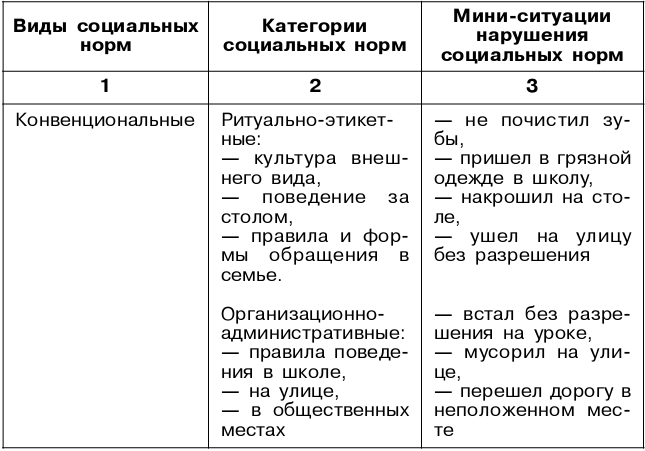 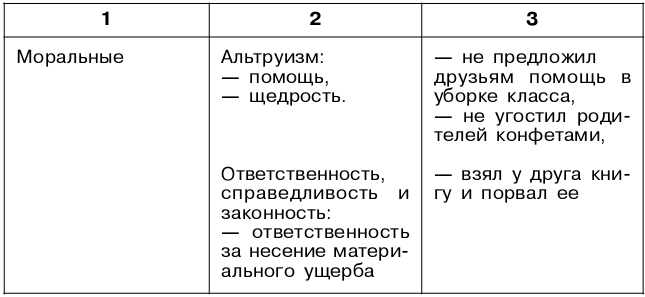   Всего в предложенной анкете было представлено:семь ситуаций, заключающих нарушение моральных норм (2, 4, 7, 10, 12, 14, 17)семь ситуаций, заключающих нарушение конвенциональных норм (1, 3, 6, 9, 11, 13, 16,)четыре нейтральные ситуации, не предусматривающие  моральной оценки (5, 15, 8, 18)Инструкция. Поставь оценку мальчику (девочке) в каждой ситуации.Мальчик (девочка) не почистил(а) зубы.Мальчик (девочка) не предложил(а) друзьям (подругам) помощь в уборке класса.Мальчик (девочка)  пришел (пришла) в школу в грязной одежде.Мальчик (девочка)  не помог(ла) маме убрать в квартире.Мальчик (девочка)  уронил(а) книгу.Мальчик (девочка)  во время еды разлил(а) суп и накрошил(а) на столе.Мальчик (девочка)  не угостил(а) родителей конфетами.Мальчик (девочка)  вымыл(а) дома пол.Мальчик (девочка)  разговаривал(а) на уроке во время объяснения учителя. Мальчик (девочка)  не угостил(а) друга (подругу) яблоком. Мальчик (девочка)  намусорил(а) на улице, набросал(а) на землю фантики от конфет. Мальчик (девочка)  взял(а) у друга (подруги) книгу и порвал(а) ее. Мальчик (девочка)  перешел (перешла) улицу в запрещенном месте. Мальчик (девочка)  не уступил(а) место в автобусе пожилому человеку. Мальчик (девочка)  купил(а) в магазине продукты. Мальчик (девочка)  не спросил(а) разрешения пойти гулять.Мальчик (девочка) испортил(а) мамину вещь и спрятал(а) ее.18. Мальчик (девочка)  зашел (зашла) в комнату и включил(а) свет.Критерии оценки: соотношение сумм баллов, характеризующих степень недопустимости для ребенка  нарушения конвенциональных и моральных норм.Уровни:1 – сумма баллов, характеризующих недопустимость нарушения конвенциональных норм, превышает сумму баллов, характеризующих недопустимость нарушения  моральных норм более чем на 4;2 – суммы равны (+ 4 балла);2 - сумма баллов, характеризующих недопустимость нарушения моральных норм, превышает сумму баллов, характеризующих недопустимость нарушения  конвенциональных норм более чем на 4.Приложение 7«Лесенка» (составитель В.Г.Щур)Цель: выявление уровня развития самооценки.Оцениваемые УУД: личностные УУД, самоопределение.Возраст:  1- 4 класс. Форма (ситуация оценивания): фронтальный письменный опрос. 	Учащимся предлагается следующая инструкция:Ребята, нарисуйте на листе бумаги лестницу из 10 ступенек (психолог показывает на доске).На самой нижней ступеньке стоят самые плохие ученики, на второй ступеньке чуть- чуть получше, на третей – еще чуть- чуть получше и т.д., а вот на верхней ступеньке стоят саамы лучшие ученики. Оцените сами себя, на какую   ступеньку вы сами себя поставите? А на какую ступеньку поставит вас ваша  учительница? А на какую ступеньку поставит вас ваша мама, а  папа? Критерии оценивания:  1-3 ступени – низкая самооценка;                                          4-7 ступени – адекватная самооценка;                                          8-10 ступени – завышенная самооценка.Приложение 8Методика «Что такое хорошо и что такое плохо», адаптированная Н.В. КулешовойЦель: выявить нравственные представления учеников.Оцениваемые УУД: выделение морального содержания действий и ситуаций.Возраст: младшие школьникиФорма (ситуация оценивания) – фронтальное анкетированиеИнструкция: ответьте на вопросы:1.Тебе нравиться когда тебя уважают твои одноклассники?А    НравитьсяБ     Не очень нравитьсяВ     Не нравиться2. Что будешь делать если увидишь, что твой друг намусорил(а) на улице, набросал(а) на землю фантики от конфет?А    Сделаю замечание и помогу убратьБ     Сделаю замечание и подожду пока он все уберетВ     Расскажу учителю и пусть он заставит его убирать3. Ты   взял(а) у друга (подруги) книгу и порвал(а) ее, как ты поступишь?А    Отремонтирую книгу или попрошу своих  родителей купить новуюБ     НезнаюВ     Тихонько отдам, чтобы не заметили4.Ты поступишь, если в школьной столовой  во время еды разлил(а) суп и накрошил(а) на столе.А    Извинюсь и уберу за собойБ     НезнаюВ     Ничего делать не буду, есть же уборщица5. Часто ты  приходишь в школу в грязной одежде?А    НетБ     Иногда      В     Да6. Как ты поступишь если твой друг или подруга испортил(а) вещь учителя  и спрятал(а) ее?А    Помогу другу извиниться перед учителем  и признаться в поступкеБ     Скажу другу, что надо извиниться перед учителем  и признаться в поступке, но пусть извиняется сам      В     Сделаю вид, что не заметил7.Часто ли ты уступаешь  место в автобусе пожилому человеку или женщине?А    ЧастоБ     ИногдаВ     Почти никогда 8.Часто ли  ты предлагаешь  друзьям (подругам) помощь в уборке класса?А    ЧастоБ     ИногдаВ     Почти никогда Обработка данных:За первый ответ (А) – 2 балла,За второй ответ (Б) – 1 балл,За третий ответ (В) – 0 баллов.Интерпретация:Высокий уровень (12-16 баллов): такие дети отличаются наличием высоких познавательных мотивов, стремлением ориентация на интересы и потребности других людей, направленность их личности – на себя или на потребности других. Часто наблюдается отказ от собственных интересов в пользу интересов других, нуждающихся в помощи. Они очень четко следуют всем указаниям учителя, добросовестны и ответственны, сильно переживают, если получают неудовлетворительные оценки или замечания педагога. Стремятся совершать нравственные поступки и побуждают других. Пытаются принимать решения согласно нравственных норм.     Средний    уровень (6-11 баллов):     такие дети достаточно благополучно чувствуют себя в школе, однако они чаще всего стремятся к реализации собственных интересов с учетом интересов других. Для них характерно стремление к межличностной конформности и сохранению хороших отношений. Познавательные мотивы у таких детей сформированы в меньшей степени. Пытаются совершать поступки на основе нравственных норм, знают нравственные качества школьников.      Низкий уровень (0-5 баллов): школьники посещают школу неохотно, стремятся к реализации собственных интересов без учета  интересов других, предпочитают уходить от ответственности, нравственные нормы усваивают с трудом и  отсутствует желание следовать им испытывают проблемы в общении с одноклассниками,   взаимоотношениях с учителем. Приложение 9Методика “Изучение саморегуляции” (по У.В. Ульенковой)Цель: определение уровня сформированности саморегуляции в интеллектуальной деятельности.    Оборудование: образец с изображением палочек и черточек (/-//-///-/) на тетрадном листе в линейку, простой карандаш.    Порядок исследования. Испытуемому предлагают в течении 15 минут на тетрадном листе в линейку писать палочки и черточки так, как показано в образце, соблюдая при этом правила: писать палочки и черточки в определенной последовательности, не писать на полях, правильно переносить знаки с одной строки на другую, писать не на каждой строке, а через одну. В протоколе экспе-                                                             риментатор фиксирует, как принимается и выполняется задание - полностью,частично или не принимается, не выполняется совсем. Фиксируется также качество самоконтроля по ходу выполнения задания (характер допущенных ошибок,реакция на ошибки, т.е. замечает или не замечает, исправляет или не исправляет их), качество самоконтроля при оценке результатов деятельности (старается основательно проверить и проверяет, ограничивается беглым просмотром, вообще не просматривает работу, а отдает ее экспериментатору сразу по окончании). Исследование проводится индивидуально.    Обработка и анализ результатов. Определяют уровень сформированности саморегуляции в интеллектуальной деятельности. Это один из компонентов общей способности к учению.    1 уровень Ребенок принимает задание полностью, во всех компонентах, сохраняет цель до конца занятия; работает сосредоточенно, не отвлекаясь, примерно в одинаковом темпе; работает в основном точно, если и допускает отдельные ошибки, то при проверке замечает и самостоятельно устраняет их; не спешит сдавать работу сразу же, а еще раз проверяет написанное, в случае необходимости вносит поправки, делает все возможное, чтобы работа была выполнена не только правильно, но и выглядела аккуратной, красивой.    2 уровень Ребенок принимает задание полностью, сохраняет цель до конца занятия; по ходу работы допускает немногочисленные ошибки, но не замечает и самостоятельно не устраняет их; не устраняет ошибок и в специально отведенное для проверки время в конце занятия, ограничивается беглым просмотром написанного, качество оформления работы его не заботит, хотя общее стремление получить хороший результат у него имеется.    3 уровень Ребенок принимает цель задания частично и не может ее сохранить во всем объеме до конца занятия; поэтому пишет знаки беспорядочно; в процессе работы допускает ошибки не только из-за невнимательности, но и потому, что не запомнил какие-то правила или забыл их; свои ошибки не замечает, не исправляет их ни по ходу работы, ни в конце занятия; по окончании работы не проявляет желания улучшить ее качество; к полученному результату вообще равнодушен.    4 уровень Ребенок принимает очень небольшую часть цели, но почти сразу же теряет ее; пишет знаки в случайном порядке; ошибок не замечает и не исправляет, не использует и время, отведенное для проверки выполнения задания в конце занятия; по окончании сразу же оставляет работу без внимания; к качеству выполненной работы равнодушен.    5 уровень Ребенок совсем не принимает задание по содержанию, более того, чаще вообще не понимает, что перед ним поставлена какая-то задача; в лучшем случае он улавливает из инструкции только то, что ему надо действовать карандашом и бумагой, пытается это делать, исписывая или разрисовывая лист как получится, не признавая при этом ни полей, ни строчек; о саморегуляции на заключительном этапе занятия говорить даже не приходится.Приложение 10Проба на внимание (П.Я. Гальперин, С.Л. Кабыльницкая)Цель: выявление уровня внимания и самоконтроля.Оцениваемые УУД: регулятивные действия контроля (планирование).Метод оценивания: фронтальный письменный опрос.Инструкция: прочитай текст, проверь его, исправь ошибки.Критерии оценивания: подсчтитывается количество пропущенных ошибок. Исследователь должен обратить внимание на количество пропущенных ошибок: пропуск слов в предложении, букв в слове, подмена букв, слитное написание слова с предлогом, смысловые ошибки и т.п.Уровни сформированности внимания:0-2 пропущенные ошибки – высокий уровень внимания.3-4 – средний уровень внимания;Более 5 – низкий уровень внимания.ТекстВ огороде выросли много моркови. Под Москвой не разводили, а теперь разводят. Бешал Ваня по полю, да вдруг остановился. На новогодней ёлке висело много икрушек. Охотник вечером с охоты. В тегради Раи хорошие отметки. Нашкольной площадке играли дети. Мальчик мчался на лошади В траве стрекогчет кузнечик. Зимой цвела в саду яблоня.Приложение 11«Анкетирование учащихся» (по Н.Ю. Яшиной)Цель: выявление уровня развития у ребенка качеств личности, проявляющихся в его отношениях к другим людям (выходная диагностика).Учитель предлагает учащимся ответить на вопросы анкеты. Ребенок, выбрав один из предложенных ответов, записывает только одну букву, соответствующую выбранному ответу. Варианты возможных ответов могут быть написаны на доске.Считаешься ли ты с мнениями других ребят?а) да;    б) иногда;      в) никогда.Обижаешь ли ты своих одноклассников?а) никогда не обижаю;  б) иногда обижаю;  в) часто обижаю.Бывает ли у тебя сожаление о плохом отношении к своим товарищам?а) да;     б) иногда;      в) никогда.Как ты относишься к делам класса?а) ответственно, с желанием выполняю поручение;б) заставляю себя его выполнить;в) не всегда довожу начатое дело до конца.Уважительно относишься к взрослым (родителям, учителям)?а) да,     б) не всегда,       в) нет.Сочувствуешь ли ты другим людям?а) всегда пытаюсь утешить, помочь;б) иногда сочувствую, иногда нет;в) никогда не сочувствую.Обработка данных.Уровень развития у ребенка качеств личности и межличностных отношений определяются при помощи балльной системы. Ответы типа а) оцениваются в 1 балл, б) - 0,5 балла, в)– 0 баллов.Учитель дает также собственную оценку каждого ответа ребенка и выставляет соответствующие баллы. Далее вычисляется среднее арифметическое суммы баллов за ответы, выбранные самим ребенком, и баллов, поставленных учителем. По полученным результатам выделяются три основных уровня развития качеств личности: высокий уровень – 6-5 баллов; средний уровень – 4,5-2,5 балла; низкий уровень – 2-0 баллов.Если все оценки ребенка и учителя совпадают, то можно делать вывод о том, что оцениваемое качество личности у ребенка действительно существует, является устойчивым. Полученные результаты заносятся в таблицу условным знаком (+):                                                                                                    Приложение 12Методика «Кодирование»( 11 -й субтест теста Д. Векслера в версии А. Ю.Панасюка)Цель: выявление умения ребенка осуществлять кодирование с помощью символов.Оцениваемые универсальные учебные действия:знаково-символические действия - кодирование(замещение);регулятивное действие контроля.Возраст: 6,5—7лет.Метод оценивания:индивидуальная или групповая работа с детьми.Описание задания: ребенку предлагается в течение 2 минут осуществить кодирование, поставив в соответствие определенному изображению условный символ. Задание предполагает тренировочный этап (введение инструкции и совместную пробу с психологом). Далее предлагается продолжить выполнение задания, не допуская ошибок и как можно быстрее.Критерии оценивания: количество допущенных при кодировании ошибок, число дополненных знаками объектов.Уровни сформированности действия замещения:Ребенок не понимает или плохо понимает инструкции. Выполняет задание правильно на тренировочном этапе и фактически сразу же прекращает или делает много ошибок на этапе самостоятельного выполнения. Умение кодировать не сформировано.Ребенок адекватно выполняет задание кодирования, но допускает достаточно много ошибок (до 25% от выполненного объема) либо работает крайне медленно.Сформированность действия кодирования (замещения). Ребенок быстро понимает инструкцию, действует адекватно. Количество ошибок незначительное.Приложение 13Методика «Выделение существенных признаков»Теоретическое обоснование. Методика на выявление уровня логичности мышления, а также умения сохранять направленность и устойчивость способов рассуждения (С.Я. Рубинштейн "Экспериментальные методы патопсихологии"). Слова в задачах подобраны таким образом, что обследуемый должен продемонстрировать свою способность уловить абстрактное значение тех или иных понятий и отказаться от кажущегося очевидным, но неверного решения, при котором вместо существенных выделяются частные, конкретно-ситуационные признаки. 
Цель. Методика выявляет способность испытуемого отделять существенные признаки предметов или явлений от несущественных, второстепенных. Кроме того, наличие ряда заданий, одинаковых по характеру выполнения, позволяет судить о последовательности рассуждений испытуемого. 
Инструкция. Испытуемому объясняют, что в каждой строчке есть одно слово, стоящее перед скобкой, и далее — пять слов в скобках; что все слова, находящиеся в скобках, имеют какое-то отношение к стоящему перед скобкой. Затем предлагают выбрать два слова из пяти и подчеркнуть их. 
Тестовый материал. 
Этот тест предназначен главным образом для индивидуального обследования и обычно включается в набор тестов для определения уровня развития мышления. 
1. Сад (растения, садовник, собака, забор, земля). 
2. Река (берег, рыба, рыболов, тина, вода). 
3. Город (автомобиль, здание, толпа, улица, велосипед). 
4. Сарай (сеновал, лошади, крыша, скот, стены). 
5. Куб (углы, чертеж, сторона, камень, дерево). 
6. Деление (класс, делимое, карандаш, делитель, бумага). 
7. Кольцо (диаметр, алмаз, проба, округлость, печать). 
8. Чтение (глаза, книга, картинка, печать, слово). 
9. Газета (правда, приложения, телеграммы, бумага, редактор). 
10. Игра (карты, игроки, штрафы, наказания, правила). 
11. Война (аэроплан, пушки, сражения, ружья, солдаты). 
Правильно выбранные слова: растения, земля; берег, вода; здание, улица; крыша, стены; углы, сторона; делимое, делитель; диаметр, округлость; глаза, печать; бумага, редактор; игроки, правила; сражения, солдаты. Обработка результатов. Результаты стоит обсудить с испытуемым, выяснить, упорствует ли он в своих неправильных ответах и чем объясняет свой выбор. Интерпретация результатов. Анализ полученных результатов позволяет сделать вывод об уровне сформированности логичности мышления испытуемого. Правильные ответы, находящиеся в диапазоне от 0 до 50%, — низкий уровень, от 51 до 70% — средний уровень, 71—100% — высокий уровень.Приложение 14Диагностика универсального действия общего приема решения задач(по А.Р. Лурия, Л.С. Цветковой)Цель: выявление сформированности общего приема решения задач.Оцениваемые универсальные учебные действия:прием решения задач; логические действия.Возраст: 6,5 – 10 лет.Метод оценивания: индивидуальная или групповая работа детей.Описание задания:все задачи(в зависимости от возраста учащихся)предлагаются для решения арифметическим(не алгебраическим)способом. Допускаются записи плана(хода) решения,вычислений,графический анализ условия.Учащийся должен рассказать,как он решал задачу, доказать,что полученный ответ правильный.Критерии оценивания:умение выделять смысловыеединицы текста и устанавливать отношения между ними, создавать схемы решения,выстраивать последовательность операций, соотносить результат решения с исходным условием задачи.Уровни сформированности общего приема решения задач:При анализе задачи выделяют не только существенные, но и несущественные смысловые единицы текста; создают неадекватные схемы решения; применяют стереотипные способы решения; не умеют соотносить результат решения с исходным условием задачи.При анализе выделяют только существенные смысловые единицы текста; при создании схемы решения не учитывают все связи между данными условия и требованием; применяют стереотипные способы решения; испытывают трудности (допускают ошибки) в соотнесении результата решения с исходными данными задачи.При анализе выделяют только существенные смысловые единицы текста; создают различные схемы решения; используют разные способы решения; обосновывают соответствие полученных результатов решения исходному условию задачи.А.Р. Лурия и Л.С.Цветкова предложили набор задач с постепенно усложняющейся структурой,который дает возможность диагностировать сформированность обобщенного способа решения задач.1. Наиболее элементарную группу составляют простые задачи,в которых условие однозначно определяет алгоритм решения,типа a + b = х илиa– b =х. Например:•У Маши 5 яблок,a y Пети 4 яблока.Сколько яблок у них обоих?•Коля собрал9 грибов, а Маша— на 4 гриба меньше,чем Коля. Сколько грибов собрала Маша?•В мастерскую привезли 47 сосновых и липовых досок.Липовых было5 досок. Сколько сосновых досок привезли в мастерскую?2. Простые инвертированные задачи типаa – х = b или x – a = b,существенно отличающиеся от задач первой группы своей психологической структурой.Например:•У мальчика было 12 яблок;часть из них он отдал. У него осталось 8 яблок.Сколько яблок он отдал?• На дереве сидели птички.3 птички улетели;осталось 5 птичек.Сколько птичек сидело на дереве?3. Составные задачи, в которых само условие не определяет возможный ход решения, типа a + (a + b) = x или a + (a – b) = x.Например:•У Маши 5 яблок,a y Кати на 2 яблока больше (меньше).Сколько яблок у них обеих?•У Пети 3 яблока,a y Васи в 2 раза больше. Сколько яблок у них обоих?4. Сложные составные задачи, алгоритм решения которых распадается на значительное число последовательных операций, каждая из которых вытекает из предыдущей,типа a + + (a +b) + [(a + b)– c] = x. Например:•Сын собрал15 грибов. Отец собрал на 25 грибов больше, чем сын. Мать собрала на 5 грибов меньше отца. Сколько всего грибов собрала вся семья?•У фермера было20 га земли. С каждого гектара он снял по 3 т зерна. 1/2 зерна он продал. Сколько зерна осталось у фермера?5. Сложные задачи с инвертированным ходом действий,одна из основных частей которых остается неизвестной и должна быть получена путем нескольких операций. Например:•Сыну 5 лет. Через15 лет отец будет в 3 раза старше сына. Сколько лет отцу сейчас?•Одна ручка и один букварь стоят 37 рублей.Две ручки и один букварь стоят 49 рублей.Сколько стоят отдельно одна ручка и один букварь?Три мальчика поймали  рыбы. Улов первого и второго был ; улов второго и третьего – . Сколько рыбы поймал каждый из мальчиков?Отцу 49 лет. Он старше сына на 20 лет. Сколько лет им обоим вместе?6. Задачи на прямое (обратное) приведение к единице, на разность, на части, на пропорциональное деление. Например:15 фломастеров стоят 30 рублей. Купили 8 таких фломастеров. Сколько денег заплатили?Купили кисточек на 40 рублей. Сколько кисточек купили, если известно, что 3 такие кисточки стоят 24 рубля?На двух полках стояло 18 книг. На одной из них было на 2 книги больше. Сколько книг было на каждой полке?Двое мальчиков хотели купить книгу. Одному не хватало для ее покупки 7 рублей, другому не хватало 5 рублей. Они сложили свои деньги, но им все равно не хватило 3 рублей. Сколько стоит книга?По двору бегали куры и кролики. Сколько было кур, если известно, что кроликов было на 6 больше, а у всех вместе было 66 лап?Приложение 15Исследование способности к умозаключению детей от 7 до 10 летИнструкция. Даны три слова. Два первых находятся в определенной связи. Третье слово с одним из приведенных ниже находятся в такой же связи. Найди это четвертое слово.Остановить исследование после 5 примеров, если ребенок не начинает работать самостоятельноОценка результатов:4 балла - выполняет все задания, выделяя существенные признаки,3 балла - выполняет все задания, в некоторых заданиях требуется направляющая помощь экспериментатора2 балла - выполняет 5 заданий, из них 4 - с направляющей и программирующей помощью экспериментатора1 балл - отвечает не по существу, помощь неэффективнаДля детей от 10 летИнструкция. Даны три слова. Первые два находятся в определенной связи. Какое из нижеприведенных слов так же связано с третьим, как второе с первым?Например:песня: композитор = самолет: ?а) аэродром б) горючее в) конструктор г)летчик д) истребительФункциональные отношения (песню сочинил композитор): ответ – конструктор (конструктор сделал самолет)Время -15 минут, предлагается 10 заданийшкола: обучение = больница: ?а) доктор б) ученик в) лечение г) учреждение д) больнойпесня: глухой = картина: ?а) слепой б) художник в) рисунок г) больной д) хромойнож: сталь = стул: ?а) вилка б) дерево в) стул г) пища д) скатертьпаровоз: вагоны = конь: ?а) поезд б) лошадь в) овес г) телега д) конюшнялес: деревья = библиотека: ?а) город б) здание в) библиотекарь г) книги д) театрбежать: стоять = кричать: ?а) ползать б) молчать в) шуметь г) звать д) плакатьутро: ночь = зима: ?а) мороз б) осень в) день г) январь д) саниволк: пасть = птица: ?а) воздух б) клюв в) соловей г) яйцо д) пениеслагаемое: сумма = множители: ?а) разность б) делитель в) произведение г) умножение д) делениероза: цветок = кислород: ?а) газ б) дыхание в) горение г) прозрачный д) макОценка результатов:4 балла - 8 - 10 правильных ответов, помощь взрослого не требуется.3 балла - 5 - 7 правильных ответов, использует помощь взрослого.2 балла - 2 - 4 правильных ответов, помощь использует частично.        1 балл - задание недоступно.Приложение 16Методика «Рукавички» (Г.А. Цукерман)Оцениваемые УУД: коммуникативные действия по согласованию усилий в процессе организации и осуществления сотрудничества (кооперация)Возраст: предшкольная ступень (6,5 – 7 лет)Форма (ситуация оценивания): работа учащихся в классе парами.Метод оценивания: наблюдение за взаимодействием и анализ результата.Описание задания: Детям, сидящим парами, дают по одному изображению рукавички и просят украсить их так, чтобы они составили пару, т.е. были бы одинаковыми.Инструкция: «Дети, перед Вами лежат две нарисованные рукавички и карандаши. Рукавички надо украсить так, чтобы получилась пара, - для этого они должны быть одинаковыми. Вы сами можете придумать узор, но сначала надо договориться между собой, какой узор рисовать, а потом приступать к рисованию».Материал: Каждая пара учеников получает изображение рукавиц (на правую и левую руку) и по одинаковому набору карандашей.Критерии оценивания:1) продуктивность совместной деятельности оценивается по степени сходства узоров на рукавичках;2) умение детей договариваться, приходить к общему решению, умение убеждать, аргументировать и т.д.;3) взаимный контроль по ходу выполнения деятельности: замечают ли дети друг у друга отступления от первоначального замысла, как на них реагируют;4) взаимопомощь по ходу рисования,5) эмоциональное отношение к совместной деятельности: позитивное (работают с удовольствием и интересом), нейтральное (взаимодействуют друг с другом в силу необходимости) или отрицательное (игнорируют друг друга, ссорятся и др.).Показатели уровня выполнения задания:1) низкий уровень – в узорах явно преобладают различия или вообще нет сходства; дети не пытаются договориться или не могут придти к согласию, настаивают на своем;2) средний уровень – сходство частичное: отдельные признаки (цвет или форма некоторых деталей) совпадают, но имеются и заметные отличия;3) высокий уровень – рукавички украшены одинаковым или весьма похожим узором; дети активно обсуждают возможный вариант узора; приходят к согласию относительно способа раскрашивания рукавичек; сравнивают способы действия и координирую их, строя совместное действие; следят за реализацией принятого замысла.Приложение 17Задание «Дорога к дому»(модифицированный вариант методики «Архитекторстроитель»)Цель: выявление уровня сформированности действия по передаче информации и отображению предметного содержания и условий деятельности.Оцениваемые универсальные учебные действия:  коммуникативно-речевые действия.Возраст: 8—10 лет.Метод оценивания: наблюдение за процессом совместной деятельности учащихся в парах и анализ результата.Описание задания: двух детей усаживают друг напротив друга за стол, перегороженный экраном (ширмой). Одному дают карточку с линией, изображающей путь к дому (рис. а), другому — карточку с ориентирами-точками (рис. б). Первый ребенок говорит, как надо идти к дому. Второй старается провести линию — дорогу к дому — по его инструкции.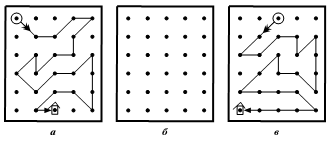 Ему разрешается задавать любые вопросы, но нельзя смотреть на карточку с изображением дороги. После выполнения задания дети меняются ролями, намечая новый путь к дому (рис. в).Критерии оценивания:— продуктивность совместной деятельности оценивается по степени сходства нарисованных дорожек с образцами;— способность строить понятные для партнера высказывания, учитывающие, что он знает и видит, а что нет; в данном случае достаточно точно, последовательно и полно указать ориентиры траектории дороги;— умение задавать вопросы, чтобы с их помощью получить необходимые сведения от партнера по деятельности;— способы взаимного контроля по ходу выполнения деятельности и взаимопомощи;— эмоциональное отношение к совместной деятельности: позитивное (работают с удовольствием и интересом), нейтральное (взаимодействуют друг с другом в силу необходимости), негативное.Уровни оценивания:1. Низкий уровень: узоры не построены или непохожи на образцы; указания не содержат необходимых ориентиров или формулируются непонятно; вопросы не по существу или формулируются непонятно для партнера.2.  Средний уровень: имеется хотя бы частичное сходство узоров с образцами; указания отражают часть необходимых ориентиров; вопросы и ответы формулируются расплывчато и позволяют получить недостающую информацию лишь отчасти; достигается частичное взаимопонимание.3. Высокий уровень: узоры соответствуют образцам; в процессе активного диалога дети достигают взаимопонимания и обмениваются необходимой и достаточной информацией для построения узоров, в частности указывают номера рядов и столбцов точек, через которые пролегает дорога; в конце по собственной инициативе сравнивают результат (нарисованную дорогу) с образцом.Приложение 18Методика «Кто прав?»(методика Г.А. Цукерман и др.)Цель: выявление сформированности действий, направленных на учет позиции собеседника (партнера).Оцениваемые универсальные учебные действия: коммуникативные действия.Возраст: 8—10 лет.Метод оценивания: индивидуальная беседа с ребенком.Описание задания: ребенку дают по очереди текст трех заданий и задают вопросы.Текст 1Петя нарисовал Змея Горыныча и показал рисунок друзьям. Володя сказал: «Вот здорово!» А Саша воскликнул: «Фу, ну и страшилище!» Как ты думаешь, кто из них прав? Почему так сказал Саша? А Володя? О чем подумал Петя? Что ответит Петя каждому из мальчиков? Что бы ты ответил на месте Саши и Володи? Почему?Текст 2После школы три подруги решили готовить уроки вместе.— Сначала решим задачи по математике, — сказала Наташа.— Нет, начать надо с упражнения по русскому языку, — предложила Катя.— А вот и нет, вначале надо выучить стихотворение, — возразила Ира.Как ты думаешь, кто из них прав? Почему? Как объяснила свой выбор каждая из девочек? Как им лучше поступить?Текст 3Две сестры пошли выбирать подарок своему маленькому братишке к первому дню его рождения.— Давай купим ему это лото, — предложила Лена.— Нет, лучше подарить самокат, — возразила Аня.Как ты думаешь, кто из них прав? Почему? Как объяснила свой выбор каждая из девочек? Как им лучше поступить?Что бы ты предложил подарить? Почему?Критерии оценивания:— понимание возможности различных позиций и точек зрения (преодоление эгоцентризма), ориентация на позиции других людей, отличные от собственной;— понимание возможности разных оснований для оценки одного и того же предмета, понимание относительности оценок или подходов к выбору;— учет разных мнений и умение обосновать собственное;— учет разных потребностей и интересов.Уровни оценивания:1.  Низкий уровень: ребенок не учитывает возможность разных оснований для оценки одного и того же предмета (например, изображенного персонажа и качества самого рисунка в задании 1) или выбора (задания 2 и 3), соответственно исключает возможность разных точек зрения; ребенок принимает сторону одного из персонажей, считая иную позицию однозначно неправильной.2.  Средний уровень: частично правильный ответ — ребенок понимает возможность разных подходов к оценке предмета или ситуации и допускает, что разные мнения по-своему справедливы или ошибочны, но не может обосновать свои ответы.3.  Высокий уровень: ребенок демонстрирует понимание относительности оценок и подходов к выбору, учитывает различие позиций персонажей и может высказать и обосновать свое мнение.Приложение 19Методика «Ваза с яблоками» (модифицированная проба Ж.Пиаже; Флейвелл)Оцениваемые УУД: действия, направленные на учет позиции собеседника (партнера)Возраст: ступень начальной школы (10,5 – 11 лет) Форма (ситуация оценивания): групповая работа с детьми  Метод оценивания: анализ детских рисунковОписание задания: детям раздаются бланки с текстом задания и рисунками.  Материал: бланк задания и четыре разноцветных карандаша (можно фломастера): красный, желтый, зеленый и розовый.Инструкция (текст задания на бланке): На занятии в кружке рисования за квадратным столом сидят четверо школьников – Настя, Люба, Денис и Егор. Они рисуют разноцветные яблоки, лежащие в вазе в центре стола (рис. 1.: ваза с красным, желтым, зеленым и розовым яблоком). Раскрась и подпиши рисунок каждого из четырех художников (рис. 2: четыре рамки с одинаковыми изображениями вазы с не закрашенными яблоками).        	                                                Настя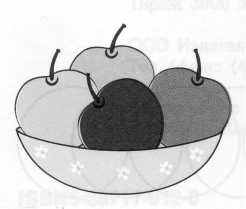                              Люба                           Денис                                                                                Егор                                                                                                                    Рис. 1.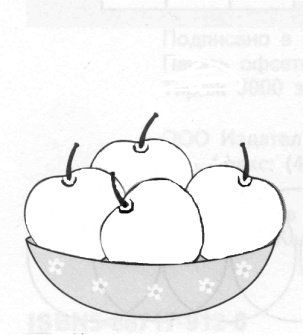                                                                 Рис. 2.Критерии оценивания: понимание возможности различных позиций и точек зрения (преодоление эгоцентризма), ориентация на позиции других людей, отличные от собственной,соотнесение характеристик или признаков предметов с особенностями точки зрения наблюдателя, координация разных пространственных позиций.Показатели уровня выполнения задания:Низкий уровень: ребенок не учитывает различие точек зрения наблюдателей: рисунки одинаковые или яблоки закрашены в случайном порядке и не соответствуют позиции художника.Средний уровень: частично правильный ответ: ребенок понимает наличие разных точек зрения, но не любую точку зрения может правильно представить и учесть: по крайней мере на двух из четырех рисунков расположение яблок соответствует точке зрения художника. Высокий уровень: ребенок четко ориентируется на особенности пространственной позиции наблюдателей: на всех четырех рисунках расположение яблок соответствует позиции художников.Методические рекомендацииПри низких общих показателях нужно обратиться к психологу и разработать программу коррекционной работы.  При средних показателях развивать коммуникативные способности. Для развития коммуникативных способностей нужно:постараться создать в классе  атмосферу взаимной доброжелательности и взаимопомощи, только при этом каждый ребенок сможет чувствовать себя среди сверстников спокойным и уверенным в себе;стремитесь привлечь каждого ребенка в классе к общим делам, участие которых способствует возникновению общих проблем и переживаний, и в конечном итоге – большему объединению детей в классе;используйте в работе с детьми коллективные игры, развивающие мышление, творческую активность, а так же деятельный подход, работу в парах, группах;проводите  беседы на тему «этикет», «как правильно общаться». ПоказателиПоказателиКлассКлассМетодикаСроки проведенияСроки проведенияОтветственныйЛичностныеЛичностныеЛичностныеЛичностныеЛичностныеЛичностныеЛичностныеЛичностныеМотивация, внутренняя позицияМотивация, внутренняя позиция11«Беседа о школе» (модифицированная методика Т.А.Нежновой, А.Л.Венгера, Д.Б.Эльконина) (приложение 1)сентябрь, апрельсентябрь, апрельпедагог-психолог / учительНравственно-этическая позицияНравственно-этическая позиция11Задание на норму справедливого распределения по Ж.Пиаже (приложение 2)апрельапрельпедагог-психолог / учительМотивация Мотивация 22«Анкета для оценки уровня школьной мотивации» (по Н.Г.Лускановой) (приложение 3)сентябрь, апрельсентябрь, апрельпедагог-психолог / учительНравственно-этическая позицияНравственно-этическая позиция22Задание на оценку усвоения нормы взаимопомощи по Ж.Пиаже (приложение 4)апрельапрельпедагог-психолог / учительВнутренняя позицияВнутренняя позиция33«Какой Я?»  (модификация методики О.С.Богдановой) (приложение 5)сентябрь, апрельсентябрь, апрельпедагог-психолог / учительНравственно-этическая позицияНравственно-этическая позиция33Анкета «Оцени поступок»(дифференциация конвенциональных и моральных норм, по Э.Туриэлю в модификации Е.А.Кургановой и О.А.Карабановой, 2004) (приложение 6)апрельапрельпедагог-психолог / учительВнутренняя позицияВнутренняя позиция44Методика самооценки «Лесенка»(составитель В.Г.Щур) (приложение 7)сентябрь, апрельсентябрь, апрельпедагог-психолог Нравственно-этическая позицияНравственно-этическая позиция44«Что такое хорошо и что такое плохо» (приложение 8)апрельапрельпедагог-психолог / учительМотивацияМотивация44«Анкета для оценки уровня школьной мотивации» (по Н.Г.Лускановой)  (приложение 3)апрельапрельпедагог-психолог / учительМетапредметные УУДМетапредметные УУДМетапредметные УУДМетапредметные УУДМетапредметные УУДМетапредметные УУДМетапредметные УУДМетапредметные УУДОбъект мониторинга:  регулятивные     УУД(целеполагание,планирование,прогнозирование,контроль,коррекция,оценка,саморегуляция)
11 Наблюдение,Методики:-«Кодирование» (11-ый субтест текста Д.Векслера в версии А.Ю.Панасюка) (приложение 12)-  Методика самооценки «Лесенка»(составитель В.Г.Щур) (приложение 7)- «Корректурная проба» (Б.Бурдон) Наблюдение,Методики:-«Кодирование» (11-ый субтест текста Д.Векслера в версии А.Ю.Панасюка) (приложение 12)-  Методика самооценки «Лесенка»(составитель В.Г.Щур) (приложение 7)- «Корректурная проба» (Б.Бурдон) Наблюдение,Методики:-«Кодирование» (11-ый субтест текста Д.Векслера в версии А.Ю.Панасюка) (приложение 12)-  Методика самооценки «Лесенка»(составитель В.Г.Щур) (приложение 7)- «Корректурная проба» (Б.Бурдон)сентябрь, апрельпедагог-психолог / учительОбъект мониторинга:  регулятивные     УУД(целеполагание,планирование,прогнозирование,контроль,коррекция,оценка,саморегуляция)
22 Наблюдение,Методики:-«Кодирование» (11-ый субтест текста Д.Векслера в версии А.Ю.Панасюка)-  Методика самооценки «Лесенка»(составитель В.Г.Щур) (приложение 7)- «Корректурная проба» (Б.Бурдон) Наблюдение,Методики:-«Кодирование» (11-ый субтест текста Д.Векслера в версии А.Ю.Панасюка)-  Методика самооценки «Лесенка»(составитель В.Г.Щур) (приложение 7)- «Корректурная проба» (Б.Бурдон) Наблюдение,Методики:-«Кодирование» (11-ый субтест текста Д.Векслера в версии А.Ю.Панасюка)-  Методика самооценки «Лесенка»(составитель В.Г.Щур) (приложение 7)- «Корректурная проба» (Б.Бурдон)сентябрьпедагог-психолог / учительОбъект мониторинга:  регулятивные     УУД(целеполагание,планирование,прогнозирование,контроль,коррекция,оценка,саморегуляция)
33 Наблюдение,Методики:-«Кодирование» (11-ый субтест текста Д.Векслера в версии А.Ю.Панасюка)-  Методика самооценки «Лесенка»(составитель В.Г.Щур) (приложение 7)- «Корректурная проба» (Б.Бурдон) Наблюдение,Методики:-«Кодирование» (11-ый субтест текста Д.Векслера в версии А.Ю.Панасюка)-  Методика самооценки «Лесенка»(составитель В.Г.Щур) (приложение 7)- «Корректурная проба» (Б.Бурдон) Наблюдение,Методики:-«Кодирование» (11-ый субтест текста Д.Векслера в версии А.Ю.Панасюка)-  Методика самооценки «Лесенка»(составитель В.Г.Щур) (приложение 7)- «Корректурная проба» (Б.Бурдон)сентябрьпедагог-психолог / учительОбъект мониторинга:  регулятивные     УУД(целеполагание,планирование,прогнозирование,контроль,коррекция,оценка,саморегуляция)
44Наблюдение, Методики:-«Кодирование» (11-ый субтест текста Д.Векслера в версии А.Ю.Панасюка)-  Методика самооценки «Лесенка»(составитель В.Г.Щур) (приложение 7)- «Корректурная проба» (Б.Бурдон)Наблюдение, Методики:-«Кодирование» (11-ый субтест текста Д.Векслера в версии А.Ю.Панасюка)-  Методика самооценки «Лесенка»(составитель В.Г.Щур) (приложение 7)- «Корректурная проба» (Б.Бурдон)Наблюдение, Методики:-«Кодирование» (11-ый субтест текста Д.Векслера в версии А.Ю.Панасюка)-  Методика самооценки «Лесенка»(составитель В.Г.Щур) (приложение 7)- «Корректурная проба» (Б.Бурдон)апрельпедагог-психолог / учитель  Объект мониторинга: познавательные УУД (общеучебные,логические,действия постановки и решения проблем)11 -«Исследование словесно-логического мышления младших школьников» (Э.Ф.Замбацявичене)- «Диагностика универсального действия общего приема решения задач» (по А.Р.Лурия, Л.С.Цветковой) (приложение 14) -«Исследование словесно-логического мышления младших школьников» (Э.Ф.Замбацявичене)- «Диагностика универсального действия общего приема решения задач» (по А.Р.Лурия, Л.С.Цветковой) (приложение 14) -«Исследование словесно-логического мышления младших школьников» (Э.Ф.Замбацявичене)- «Диагностика универсального действия общего приема решения задач» (по А.Р.Лурия, Л.С.Цветковой) (приложение 14)сентябрь, апрельпедагог-психолог / учитель  Объект мониторинга: познавательные УУД (общеучебные,логические,действия постановки и решения проблем)22-«Исследование словесно-логического мышления младших школьников» (Э.Ф.Замбацявичене)-Методика «Выделение существенных признаков» (приложение 13)- «Диагностика универсального действия общего приема решения задач» (по А.Р.Лурия, Л.С.Цветковой) (приложение 14)-«Исследование словесно-логического мышления младших школьников» (Э.Ф.Замбацявичене)-Методика «Выделение существенных признаков» (приложение 13)- «Диагностика универсального действия общего приема решения задач» (по А.Р.Лурия, Л.С.Цветковой) (приложение 14)-«Исследование словесно-логического мышления младших школьников» (Э.Ф.Замбацявичене)-Методика «Выделение существенных признаков» (приложение 13)- «Диагностика универсального действия общего приема решения задач» (по А.Р.Лурия, Л.С.Цветковой) (приложение 14)Апрель, майпедагог-психолог / учитель  Объект мониторинга: познавательные УУД (общеучебные,логические,действия постановки и решения проблем)33-«Исследование словесно-логического мышления младших школьников» (Э.Ф.Замбацявичене)-Методика «Выделение существенных признаков» (приложение 13)-Диагностика универсального действия общего приема решения задач (по А.Р.Лурия, Л.С.Цветковой) (приложение 14)-«Нахождение схем к задачам» А.Н.Рябинкина-«Исследование словесно-логического мышления младших школьников» (Э.Ф.Замбацявичене)-Методика «Выделение существенных признаков» (приложение 13)-Диагностика универсального действия общего приема решения задач (по А.Р.Лурия, Л.С.Цветковой) (приложение 14)-«Нахождение схем к задачам» А.Н.Рябинкина-«Исследование словесно-логического мышления младших школьников» (Э.Ф.Замбацявичене)-Методика «Выделение существенных признаков» (приложение 13)-Диагностика универсального действия общего приема решения задач (по А.Р.Лурия, Л.С.Цветковой) (приложение 14)-«Нахождение схем к задачам» А.Н.РябинкинаАпрель, май учитель  Объект мониторинга: познавательные УУД (общеучебные,логические,действия постановки и решения проблем)44--«Исследование словесно-логического мышления младших школьников» (Э.Ф.Замбацявичене)-Методика «Выделение существенных признаков» (приложение 13)-Диагностика универсального действия общего приема решения задач (по А.Р.Лурия, Л.С.Цветковой) (приложение 14)-«Нахождение схем к задачам» А.Н.РябинкинаИсследование способности к умозаключению-Методика «Простые аналогии» (приложение 15)--«Исследование словесно-логического мышления младших школьников» (Э.Ф.Замбацявичене)-Методика «Выделение существенных признаков» (приложение 13)-Диагностика универсального действия общего приема решения задач (по А.Р.Лурия, Л.С.Цветковой) (приложение 14)-«Нахождение схем к задачам» А.Н.РябинкинаИсследование способности к умозаключению-Методика «Простые аналогии» (приложение 15)--«Исследование словесно-логического мышления младших школьников» (Э.Ф.Замбацявичене)-Методика «Выделение существенных признаков» (приложение 13)-Диагностика универсального действия общего приема решения задач (по А.Р.Лурия, Л.С.Цветковой) (приложение 14)-«Нахождение схем к задачам» А.Н.РябинкинаИсследование способности к умозаключению-Методика «Простые аналогии» (приложение 15)Апрель, май педагог-психолог / учительОбъект мониторинга:коммуникативные УУД(взаимодействие,кооперация,интериоризация)11-Методика «Рукавички» (Г.А.Цукерман) (приложение 16)- «Карта наблюдений»-Методика «Рукавички» (Г.А.Цукерман) (приложение 16)- «Карта наблюдений»-Методика «Рукавички» (Г.А.Цукерман) (приложение 16)- «Карта наблюдений»сентябрь, апрельпедагог-психолог / учительОбъект мониторинга:коммуникативные УУД(взаимодействие,кооперация,интериоризация)22-Методика «Кто прав?» (А.Г.Цукерман)(приложение 18)- Задание «Совместная сортировка» (Г.В.Бурменская)-Методика «Дорога к дому» (приложение 17)-Методика «Кто прав?» (А.Г.Цукерман)(приложение 18)- Задание «Совместная сортировка» (Г.В.Бурменская)-Методика «Дорога к дому» (приложение 17)-Методика «Кто прав?» (А.Г.Цукерман)(приложение 18)- Задание «Совместная сортировка» (Г.В.Бурменская)-Методика «Дорога к дому» (приложение 17)  апрельпедагог-психолог / учительОбъект мониторинга:коммуникативные УУД(взаимодействие,кооперация,интериоризация)33-Методика «Кто прав?» (приложение 18)- Задание «Совместная сортировка» (Г.В.Бурменская)-Методика «Дорога к дому» (приложение 17)-Методика «Кто прав?» (приложение 18)- Задание «Совместная сортировка» (Г.В.Бурменская)-Методика «Дорога к дому» (приложение 17)-Методика «Кто прав?» (приложение 18)- Задание «Совместная сортировка» (Г.В.Бурменская)-Методика «Дорога к дому» (приложение 17)  апрельпедагог-психолог / учительОбъект мониторинга:коммуникативные УУД(взаимодействие,кооперация,интериоризация)44-Методика «Кто прав?» (приложение 18) или«Ваза с яблоками» (модифицированная проба Ж.Пиаже) (приложение 19)- Задание «Совместная сортировка» (Г.В.Бурменская)-Методика «Дорога к дому» (приложение 17)  -Методика «Кто прав?» (приложение 18) или«Ваза с яблоками» (модифицированная проба Ж.Пиаже) (приложение 19)- Задание «Совместная сортировка» (Г.В.Бурменская)-Методика «Дорога к дому» (приложение 17)  -Методика «Кто прав?» (приложение 18) или«Ваза с яблоками» (модифицированная проба Ж.Пиаже) (приложение 19)- Задание «Совместная сортировка» (Г.В.Бурменская)-Методика «Дорога к дому» (приложение 17)    апрельпедагог-психолог / учительПредметныеПредметныеПредметныеПредметныеПредметныеПредметныеПредметныеПредметныеОценка достижения обучающимися планируемых результатов Оценка достижения обучающимися планируемых результатов 1, 2, 3, 41, 2, 3, 4Математика, русский язык, чтение, окружающий мир (карта оценки)сентябрьсентябрьучительОценка достижения обучающимися планируемых результатов Оценка достижения обучающимися планируемых результатов 1, 2, 3, 41, 2, 3, 4Математика, русский язык, чтение, окружающий мир (карта оценки)апрельапрельучительОценка достижения обучающимися планируемых результатов Оценка достижения обучающимися планируемых результатов 1, 2, 3, 41, 2, 3, 4Стартовое, текущее, тематическое, промежуточное, рубежное оцениваниев течение годав течение годаучительОценка достижения обучающимися планируемых результатов Оценка достижения обучающимися планируемых результатов 1, 2, 3, 41, 2, 3, 4Итоговые комплексные работыапрельапрельЗаместитель директора по УВР,  № вопросаоценка за 1-й ответоценка за 2-й ответоценка за 3-й ответ11302013310343105031613073108103913010310К1 =КА,10К2 =КБ,101 балл Так делать можно2 баллаТак делать иногда можно 3 баллаТак делать нельзя 4 баллаТак делать нельзя ни в коем случае 1 балл Так делать можно2 баллаТак делать иногда можно 3 баллаТак делать нельзя 4 баллаТак делать нельзя ни в коем случае № п/пФ.И.учащегосяНаличие устойчивых качествНаличие устойчивых качествНаличие устойчивых качествНаличие устойчивых качествНаличие устойчивых качествНаличие устойчивых качествУровень развития качествличностиУровень развития качествличностиУровень развития качествличности2ВысокийСреднийНизкий1ОгурецГвоздикаОвощСорняк, роса, садик, цветок, земля2ОгородСадМорковьЗабор, грибы, яблоня, колодец, скамейка3УчительВрачУченикОчки, больница, палата, больной, лекарство4ЦветокПтицаВазаКлюв, чайка, гнездо, перья, хвост5ПерчаткаСапогРукаЧулки, подошва, кожа, нога, щётка6ТёмныйМокрыйСветлыйСолнечный, скользкий, сухой, тёплый, холодный7ЧасыГрадусникВремяСтекло, больной, кровать, температура, врач8МашинаЛодкаМоторРека, маяк, парус, волна, берег9СтолПолСкатертьМебель, ковёр, пыль, доски, гвозди10СтулИглаДеревянныйОстрая, тонкая, блестящая, короткая, стальная